รูปภาพเวทีประชาคมหมู่บ้านการขับเคลื่อนการพัฒนาประเทศตามโครงการไทยนิยมยั่งยืน โดยทีมขับเคลื่อนระดับตำบล       อำเภอท่าม่วง    จังหวัดกาญจนบุรี   (บ้านลานทอง)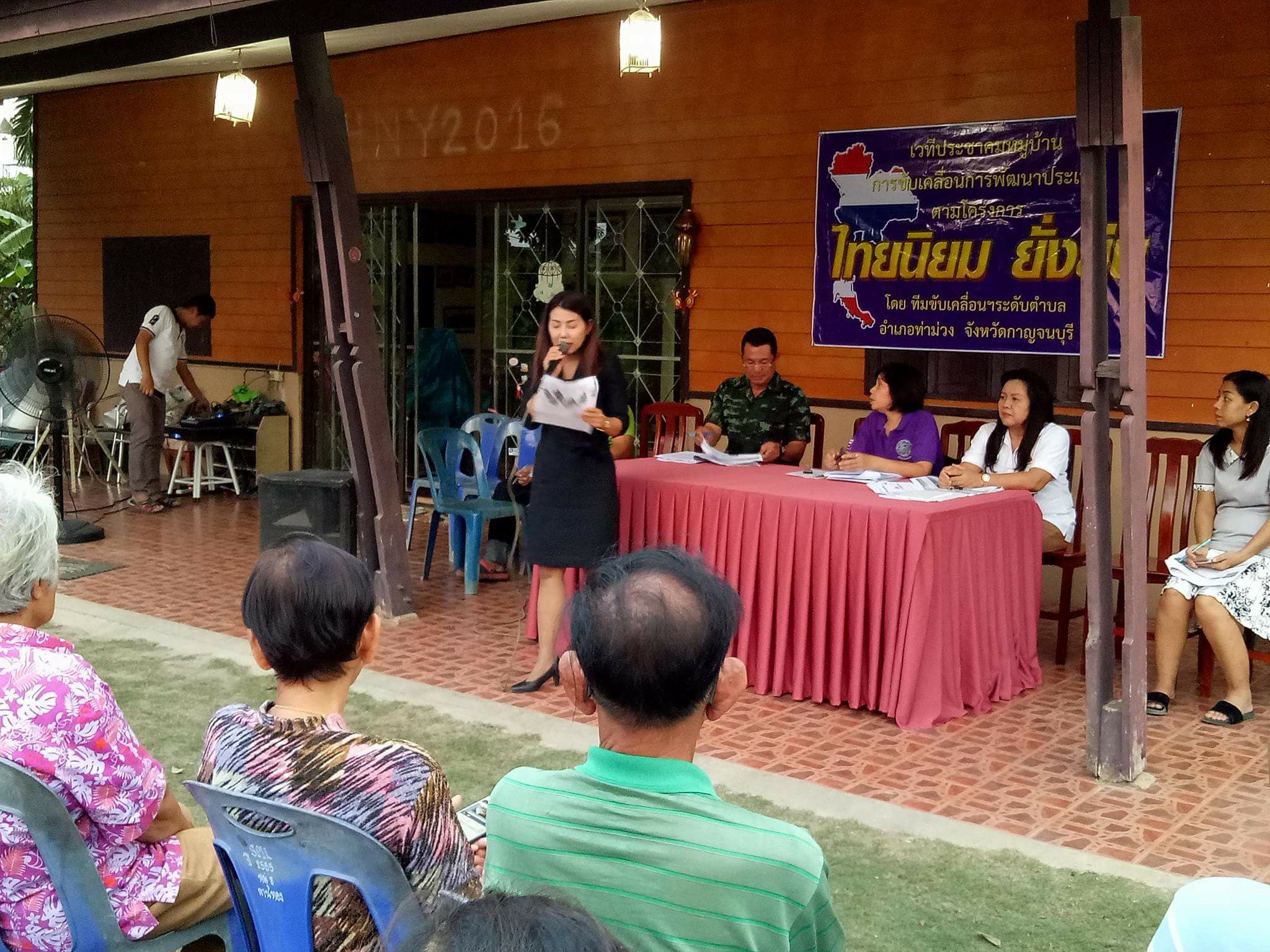 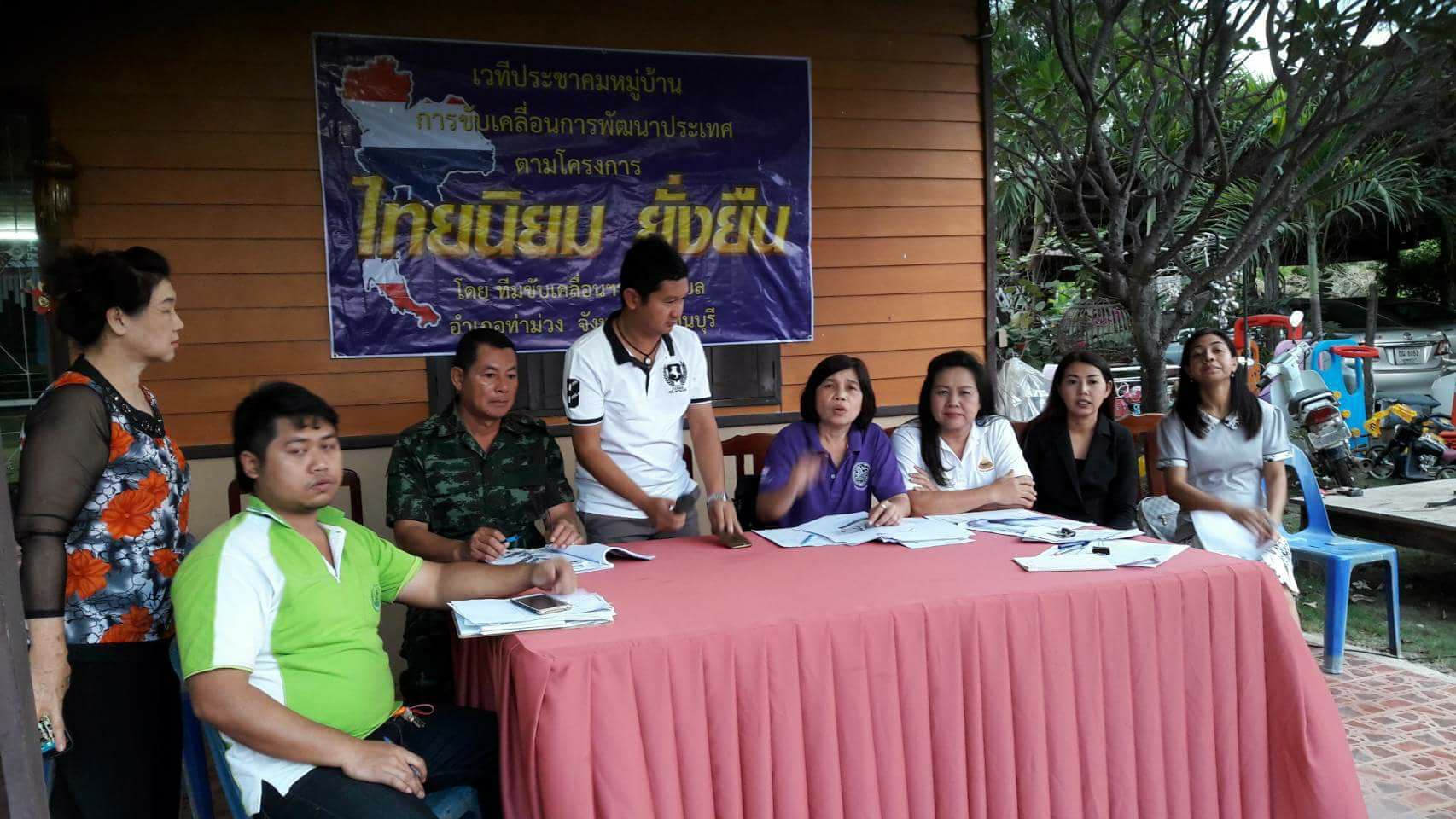 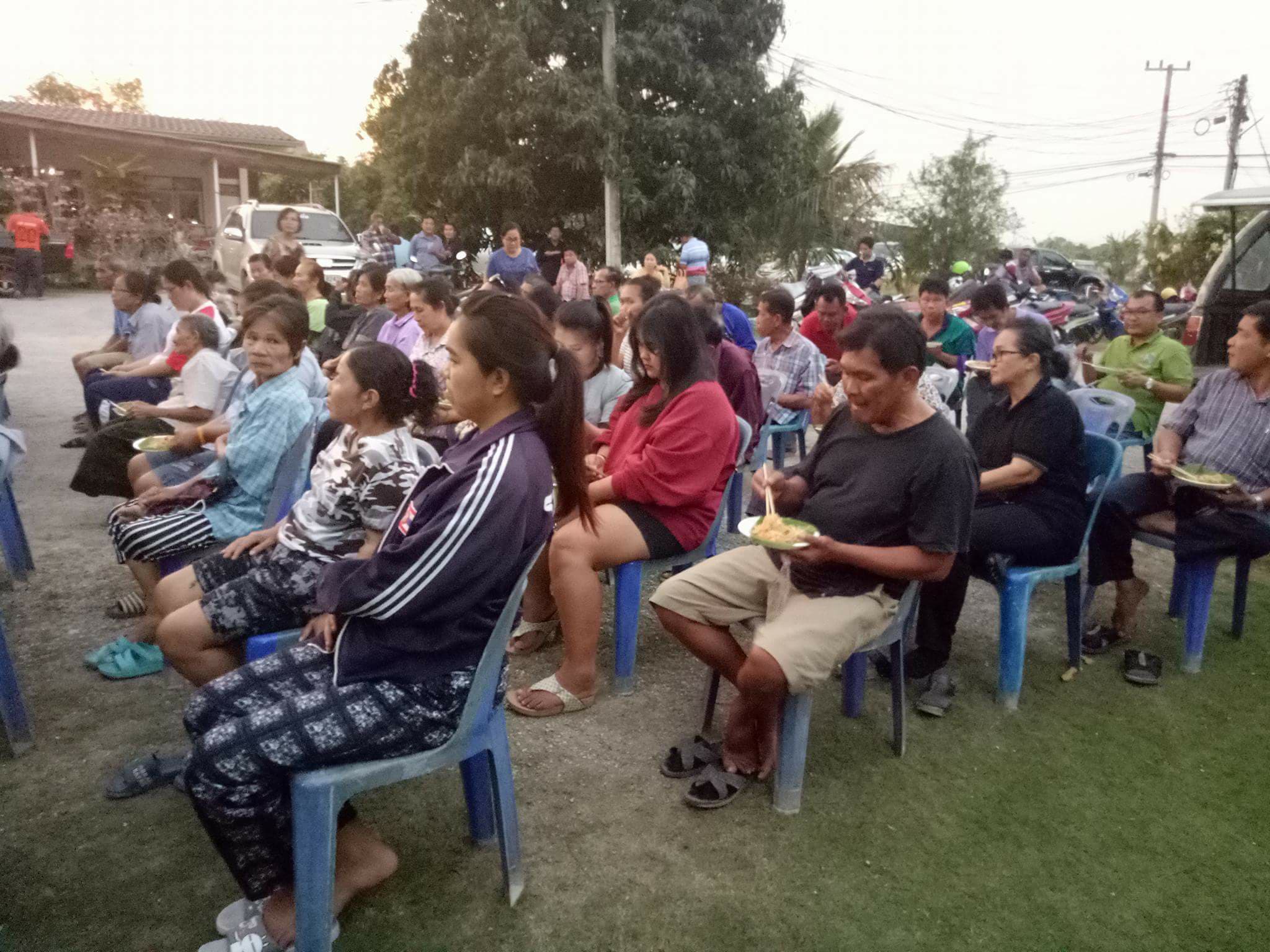 